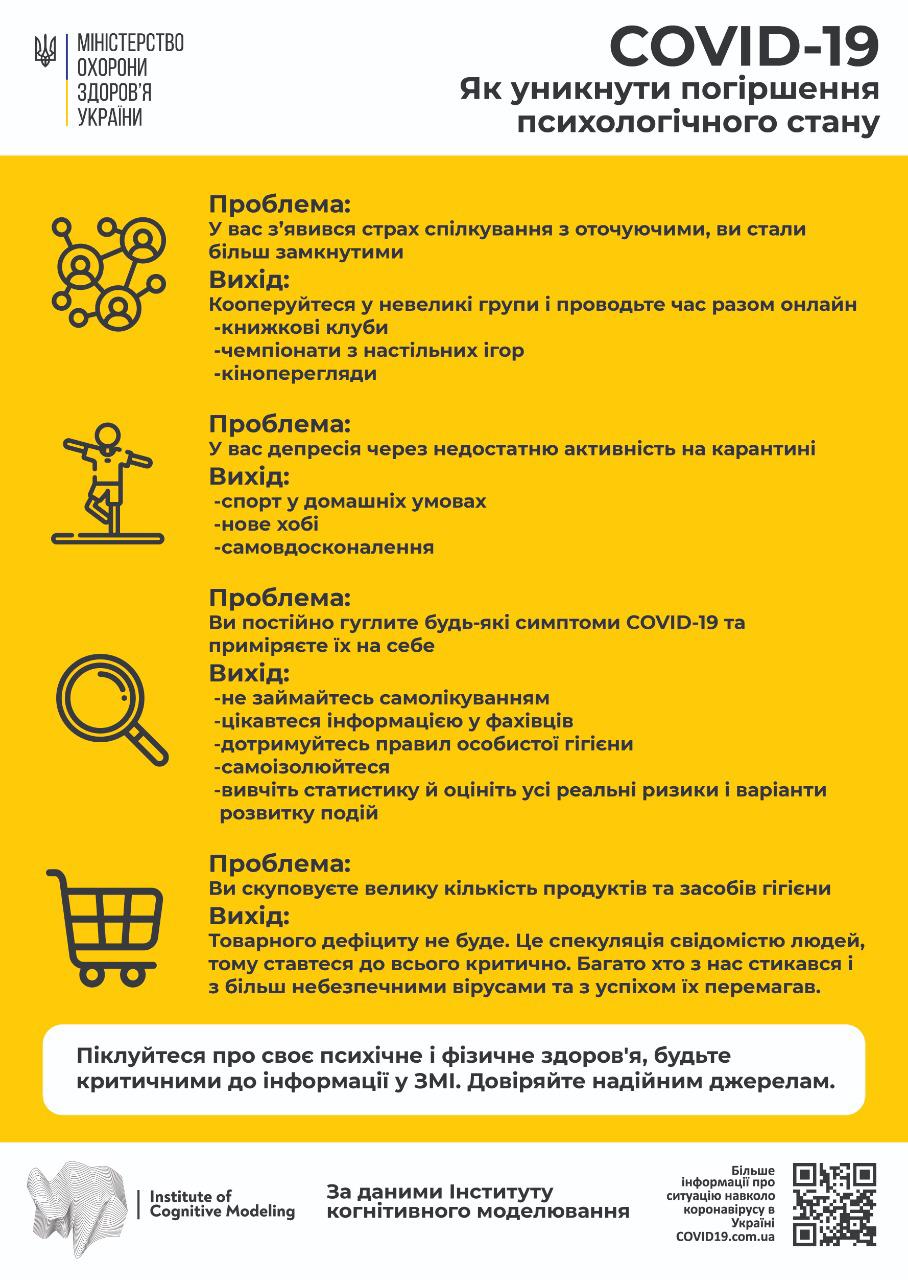 УВАГА!Щоб уберегти громадян від панічних настроїв, Службою безпеки України зібрано перелік інформаційних ресурсів, звідки можна отримати правдиву інформацію.Telegram-бот Міністерства охорони здоров'я для оперативної відповіді на запитання щодо коронавірусу в Україні.Telegram-канал «Коронавірус_інфо» з оперативною та поточною інформацією щодо ситуації з вірусом COVID-19 в Україні.Телеграм-канал для лікарі.Фейсбук-сторінка Міністерства охорони здоров'я УкраїниФейсбук-сторінка Центру громадського здоров’я України.